    Calea 13 Septembrie nr. 216, bl. V46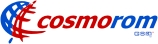 Vechi vechi site Cosmorom, care avea ceva de acoperit pe aici prin zona pentru ca era singur singurel. Si este totusi un site important, pentru ca prin el tranziteaza ABIS-urile de la mai vechiul site BU078 Nasaud, si mai ales de la site-ul nostru BU081 istoric (de lânga Spitalul Municipal) ! De aici totul pleaca prin MW direct catre MSC-ul CNT_2 din Drumul Taberei. Site-ul este amplasat pe blocul din fata celui cu Zapp/Orange, de pe 13 Septembrie.Nu-ti spot spune prea multe despre el. Pe vremea Cosmorom (îl prindeam deja din 2003) era în LAC 1010 ; în iulie 2006 stiu ca l-am monitorizat complet, si era deja Dualband, si ramasese tot în LAC-ul 1010. In decembrie 2007 îl gasisem în LAC 1040, acolo ramasese si prin vara 2008. Iar acum este în LAC 1060.Dpdv hardware, se vede ca ar avea un singur RBS 2106, un veeechi MW Ericsson de 0.3 spre BU081 de lânga Municipal, si 2 MW-uri tot de 0.3 care par sa mearga catre zona Nasaud. Este echipat cu antene Kathrein Dualband, cu TMA-uri (interesant, am impresia ca toate site-urile antice de pe vremea Cosmorom care au fost Dualbanduite foarte devreme de Cosmote au primit antene Kathrein, si nu Andrew-uri).Pozele mele au fost facuta pe 9 februarie. Spun asta pentru ca pe 6 februarie am avut o discutie cu cineva pe Messenger, care mi-a spus ca printre altele, saptamâna aceea au avut de executat DISMANTLE#0060 (BU073 NASAUD - BU078 13 SEPTEMBRIE) / HOP#4025 (Nasaud - BU-13 Septembrie) ! Dismantle adica cica demontat si upgradat, însa eu interpretez asta mai mult cu ceva care a atins legatura MW între site-ul Nasaud si acest site ; în pozele mele se vad însa (înca) 2 antenute Ericsson de 0.3m care par sa emita drept spre zona site-ului Nasaud…Si eu ma mai întrebam daca nu cumva si site-ul nostru de pa Panduri (BU261) nu cumva « intra » tot aici ?